               Class 5 Maths Planning—WB 8.6.2020
               Weekly Focus: Subtracting whole numbers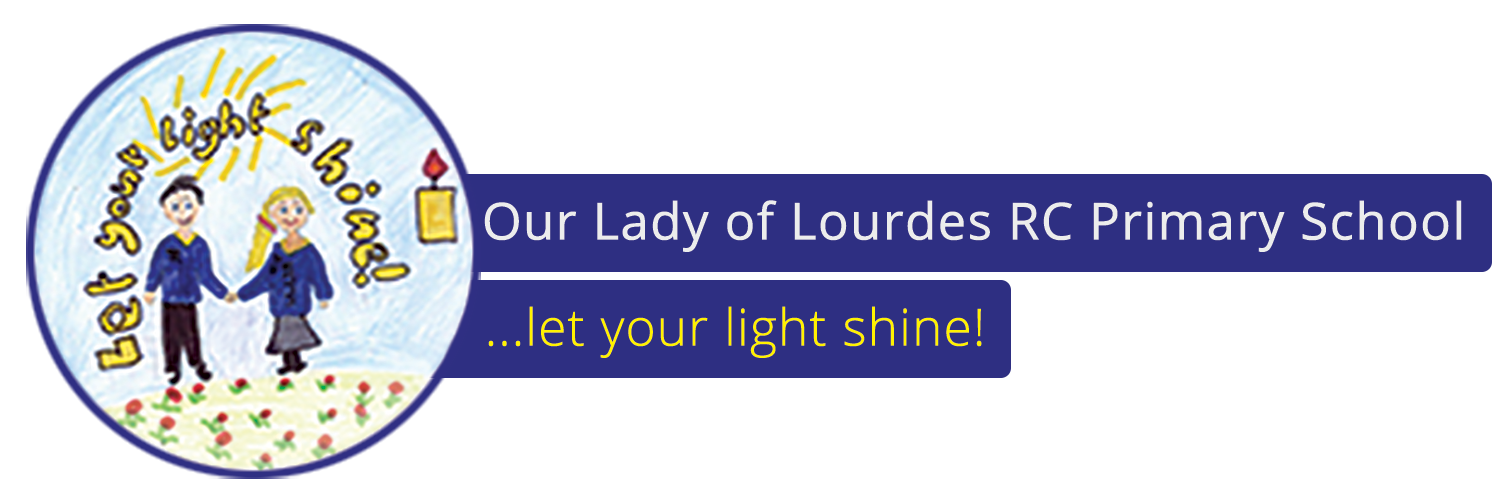 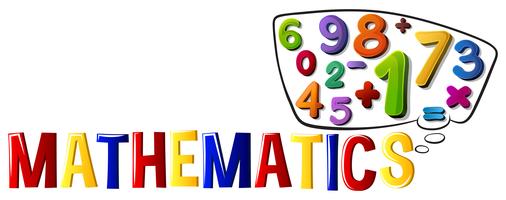 Activity MondayMental Maths –  Try the Daily 10 Maths Challenges! I would like you to select level 5 and choose subtraction, followed by subtracting 5 digits. You can choose how long to spend on each question! https://www.topmarks.co.uk/maths-games/daily10TuesdayActivity 1 – Have a go at the subtraction questions (See Maths 8.6.2020 – Resources – Activity 1). Don’t forget to exchange when your subtraction would end in a negative number (e.g. you can’t do 4 – 5, so you would need to exchange by borrowing 10 from the number next door). There is no need to print the questions off, you can write the subtractions and answers straight into your books. WednesdayActivity 2 – Try the subtraction questions (See Maths 8.6.2020 – Resources – Activity 2). Remember to exchange when you need to. Although there are more digits to subtract today the method is still the same!ThursdayActivity 3 – Try to complete the subtraction word problems (See Maths 8.6.2020 – Resources – Activity 3). BE CAREFUL! – Some of the questions have put “useless” information in that you don’t need to find the answer. e.g. Mr McPhail is 181cm tall and his wife Kate is 165cm tall. Their friend Tom is 142cm tall. What is the difference in height between Mr McPhail and Kate? The question above wants to know the difference between my height and Kate’s height. Tom’s height is not relevant to the question – it has been included to trick you!FridayFriday Quiz – Have a go at the subtraction quiz. https://uk.ixl.com/math/year-5/subtract-numbers-with-five-digits-or-more You can have lots of goes because every time you reload the page it creates new questions!